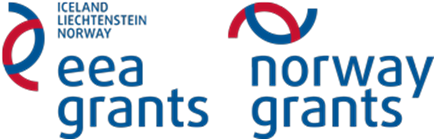 ФИЗИКАЗадание № 3 Плотность древесиныЦель: Определение  плотности различных древесных пород (сосна, берёза, ель) на данном участке местности. Интеграция с другими предметами: биология, химия, география.Задача 1: Измерить массы пробы различных древесных породПриборы: весы, нож или пила по дереву, мерный цилиндр (мензурка)  весы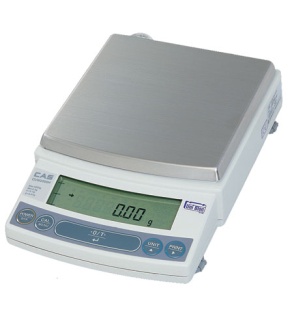 План выполнения  работы:Соберите пробы (веточка цилиндрической формы, длиной до 10 см) различных древесных пород ( 3 пробы для каждой породы)Очистите от корыИзмерьте массу проб для каждой древесины(без коры): m1, m2, m3Таблица 1.  Масса пробыЗадача 2: Измерение  объема  проб дерева методом погруженияПриборы: мерный цилиндр, игла или булавка, химический зажим или прищепкаМетодика определения объёма тела методом погружения:1) измерьте начальный объём воды в мерном цилиндре V0,Начальный объём V0= ................ ml2) воткните иглу в пробу древесины со стороны среза,3) зажмите свободный конец иглы с помощью химического зажима или прищепки,4) погрузите пробу древесины в мерный цилиндр с водой (проба полностью погружена в воду),б)	г)5) измерьте объём воды в мерном цилиндре после погружения пробы древесной породы V1,Объём воды V1=………………………………. ml6) объём пробы равен разности объёмов воды до и после погружения Vпр=V1-V0,Объём пробы Vпр= .................................... ml7) преобразуйте объём пробы в см3(cm3), зная, что 1 ml = 1 cm3.Объём пробы Vпр= .................................... cm3Пользуясь методикой определения  объема тела методом погружения, найдите объёмы проб древесных пород и занесите результаты измерения в таблицуTаблица 2.  Объёмы пробЗадача 3: Вычисление плотности влажной древесины Пользуясь данными таблиц 1 и 2, вычислите плотность древесины по формуле: , гдеm – масса пробы древесной породы (g);V – объём пробы древесной породы(cm3);Ρ- плотность ()Занесите результаты вычисления в таблицу 3Таблица 3. Плотность древесной породыЗадача 4: Сравнение плотностей различных древесных .Пользуясь данными таблицы 3, проведите сравнение плотностей различных древесных пород.Тип древесиныМасса первой пробы, m1 (г-грамм)Масса второй пробы, m2(г-грамм)Масса третей пробы, m3(г-грамм)ЕльСоснаБерёзаСвой вариантСвой вариант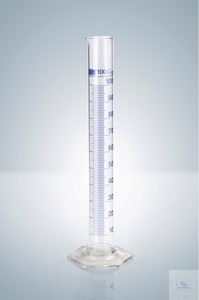 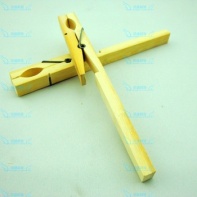 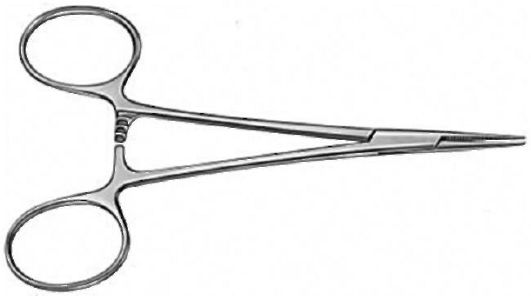 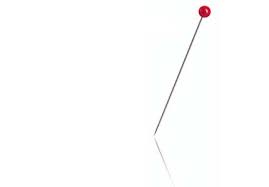 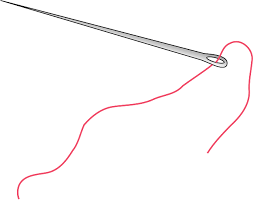 мерный цилиндр http://analytic-химический зажим или прищепкаигла или булавкаТип древесиныОбъём первой пробы, Vпр1 (cm3)Объём первой пробы, Vпр1 (cm3)Объём первой пробы, Vпр1 (cm3)Объём второй пробы, Vпр2 (cm3)Объём второй пробы, Vпр2 (cm3)Объём второй пробы, Vпр2 (cm3)Объём третей пробы, Vпр3(cm3)Объём третей пробы, Vпр3(cm3)Объём третей пробы, Vпр3(cm3)Тип древесиныV0V1Vпр1V0V1Vпр2V0V1Vпр3ЕльСоснаБерёзаСвой вариантСвой вариантТип древесиныПлотность древесной породы ()ЕльСоснаБерёзаСвой вариантСвой вариант